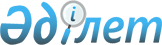 О бюджете Зерендинского района на 2022-2024 годыРешение Зерендинского районного маслихата Акмолинской области от 24 декабря 2021 года № 14-90. Зарегистрировано в Министерстве юстиции Республики Казахстан 27 декабря 2021 года № 26066.
      В соответствии с пунктом 2 статьи 9 Бюджетного кодекса Республики Казахстан от 4 декабря 2008 года, подпунктом 1) пункта 1 статьи 6 Закона Республики Казахстан от 23 января 2001 года "О местном государственном управлении и самоуправлении в Республике Казахстан", Зерендинский районный маслихат РЕШИЛ:
      1. Утвердить бюджет Зерендинского района на 2022-2024 годы, согласно приложениям 1, 2 и 3 соответственно, в том числе на 2022 год в следующих объемах:
      1) доходы – 8 277 221,7 тысяча тенге, в том числе:
      налоговые поступления – 3 500 502,5 тысячи тенге;
      неналоговые поступления – 40 897,1 тысяч тенге;
      поступления от продажи основного капитала – 11 363,2 тысячи тенге;
      поступления трансфертов – 4 724 458,9 тысяч тенге;
      2) затраты – 8 600 902,7 тысячи тенге;
      3) чистое бюджетное кредитование – 36 203,0 тысячи тенге, в том числе:
      бюджетные кредиты – 110 268,0 тысяч тенге;
      погашение бюджетных кредитов – 74 065,0 тысяч тенге;
      4) сальдо по операциям с финансовыми активами – -12 840,1 тысяч тенге, в том числе:
      приобретение финансовых активов – 0 тысяч тенге;
      поступления от продажи финансовых активов государства – 12 840,1 тысяч тенге;
      5) дефицит (профицит) бюджета – - 347 043,9 тысяч тенге;
      6) финансирование дефицита (использование профицита) бюджета – 347 043,9 тысяч тенге.
      Сноска. Пункт 1 - в редакции решения Зерендинского районного маслихата Акмолинской области от 08.12.2022 № 28-173 (вводится в действие с 01.01.2022).


      2. Учесть, что в районном бюджете на 2022 год предусмотрены целевые трансферты и бюджетные кредиты из республиканского бюджета согласно приложению 4.
      3. Учесть, что в районном бюджете на 2022 год предусмотрена субвенция, передаваемая из областного бюджета в сумме 3 238 923 тысячи тенге.
      4. Учесть, что в районном бюджете на 2022 год предусмотрены объемы субвенций, передаваемых из районного бюджета бюджетам сельских округов, села и бюджету поселка в сумме 370 460 тысяч тенге, в том числе:
      Аккольский сельский округ – 19 539 тысяч тенге;
      поселок Алексеевка – 19 293 тысячи тенге;
      Булакский сельский округ – 15 081 тысяча тенге;
      Зерендинский сельский округ – 67 236 тысяч тенге;
      Конысбайский сельский округ – 2 097 тысяч тенге;
      Кусепский сельский округ – 15 102 тысячи тенге;
      Чаглинский сельский округ – 26 416 тысяч тенге;
      село Айдабол – 14 906 тысяч тенге;
      Байтерекский сельский округ – 16 604 тысячи тенге;
      Викторовский сельский округ – 10 842 тысячи тенге;
      Исаковский сельский округ – 10 400 тысяч тенге;
      сельский округ имени Канай би – 14 146 тысяч тенге;
      Кызылегисский сельский округ – 14 549 тысяч тенге;
      Кызылсаянский сельский округ – 16 983 тысячи тенге;
      сельский округ Малика Габдуллина – 0 тысяч тенге;
      Ортакский сельский округ – 17 668 тысяч тенге;
      Приреченский сельский округ – 14 594 тысячи тенге;
      Садовый сельский округ – 12 864 тысячи тенге;
      Сарыозекский сельский округ – 12 996 тысяч тенге;
      сельский округ имени Сакена Сейфуллина – 16 074 тысячи тенге;
      Симферопольский сельский округ – 15 680 тысяч тенге;
      Троицкий сельский округ – 17 390 тысяч тенге.
      5. Учесть, что в районном бюджете на 2022 год предусмотрено погашение основного долга по бюджетным кредитам, выделенных в 2010, 2011, 2012, 2013, 2014, 2015, 2016, 2017, 2018, 2019, 2020 и 2021 годах для реализации мер социальной поддержки специалистов в сумме 74 065 тысяч тенге.
      6. Учесть, что в районном бюджете на 2022 год предусмотрены целевые трансферты из областного бюджета согласно приложению 5.
      7. Утвердить резерв местного исполнительного органа района на 2022 год в сумме 58 455 тысяч тенге.
      8. Утвердить перечень районных бюджетных программ, не подлежащих секвестру в процессе исполнения районного бюджета на 2022 год, согласно приложению 6.
      9. Настоящее решение вводится в действие с 1 января 2022 года. Бюджет района на 2022 год
      Сноска. Приложение 1 - в редакции решения Зерендинского районного маслихата Акмолинской области от 08.12.2022 № 28-173 (вводится в действие с 01.01.2022). Бюджет района на 2023 год Бюджет района на 2024 год Целевые трансферты и бюджетные кредиты из республиканского бюджета на 2022 год
      Сноска. Приложение 4 - в редакции решения Зерендинского районного маслихата Акмолинской области от 08.12.2022 № 28-173 (вводится в действие с 01.01.2022). Целевые трансферты из областного бюджета на 2022 год
      Сноска. Приложение 5 - в редакции решения Зерендинского районного маслихата Акмолинской области от 08.12.2022 № 28-173 (вводится в действие с 01.01.2022). Перечень районных бюджетных программ, не подлежащих секвестру в процессе исполнения районного бюджета на 2022 год
					© 2012. РГП на ПХВ «Институт законодательства и правовой информации Республики Казахстан» Министерства юстиции Республики Казахстан
				
      Секретарь Зерендинскогорайонного маслихата

К.Аугалиев
Приложение 1 к решению
Зерендинского районного
маслихата от 24 декабря
2021 года № 14-90
Категория
Категория
Категория
Категория
Сумма тысяч тенге
Класс
Класс
Класс
Сумма тысяч тенге
Подкласс
Подкласс
Сумма тысяч тенге
Наименование
Сумма тысяч тенге
1
2
3
4
5
I. Доходы
8277221,7
1
Налоговые поступления
3500502,5
01
Подоходный налог 
2035,0
2
Индивидуальный подоходный налог
2035,0
03
Социальный налог
1778557,0
1
Социальный налог
1778557,0
04
Hалоги на собственность
1601584,5
1
Hалоги на имущество
1601584,5
05
Внутренние налоги на товары, работы и услуги
113926,0
2
Акцизы
8885,0
3
Поступления за использование природных и других ресурсов
96133,0
4
Сборы за ведение предпринимательской и профессиональной деятельности 
8908,0
08
Обязательные платежи, взимаемые за совершение юридически значимых действий и (или) выдачу документов уполномоченными на то государственными органами или должностными лицами
4400,0
1
Государственная пошлина
4400,0
2
Неналоговые поступления
40897,1
01
Доходы от государственной собственности
2970,4
1
Поступления части чистого дохода государственных предприятий
54,0
5
Доходы от аренды имущества, находящегося в государственной собственности
2876,7
7
Вознаграждения по кредитам, выданным из государственного бюджета
39,7
03
Поступления денег от проведения государственных закупок, организуемых государственными учреждениями, финансируемыми из государственного бюджета
98,0
1
Поступления денег от проведения государственных закупок, организуемых государственными учреждениями, финансируемыми из государственного бюджета
98,0
04
Штрафы, пени, санкции, взыскания, налагаемые государственными учреждениями, финансируемыми из государственного бюджета, а также содержащимися и финансируемыми из бюджета (сметы расходов) Национального Банка Республики Казахстан
5682,3
1
Штрафы, пени, санкции, взыскания, налагаемые государственными учреждениями, финансируемыми из государственного бюджета, а также содержащимися и финансируемыми из бюджета (сметы расходов) Национального Банка Республики Казахстан, за исключением поступлений от организаций нефтяного сектора и в Фонд компенсации потерпевшим
5682,3
06
Прочие неналоговые поступления
32146,4
1
Прочие неналоговые поступления
32146,4
3
Поступления от продажи основного капитала
11363,2
01
Продажа государственного имущества, закрепленного за государственными учреждениями
8239,9
1
Продажа государственного имущества, закрепленного за государственными учреждениями
8239,9
03
Продажа земли и нематериальных активов
3123,3
1
Продажа земли
0,0
2
Продажа нематериальных активов
3123,3
4
Поступления трансфертов
4724458,9
02
Трансферты из вышестоящих органов государственного управления
4724458,9
2
Трансферты из областного бюджета
4724458,9
Функциональная группа
Функциональная группа
Функциональная группа
Функциональная группа
Сумма тысяч тенге
Администратор бюджетных программ
Администратор бюджетных программ
Администратор бюджетных программ
Сумма тысяч тенге
Программа
Программа
Сумма тысяч тенге
Наименование
Сумма тысяч тенге
1
2
3
4
5
II. Затраты
8600902,7
01
Государственные услуги общего характера
1483355,8
112
Аппарат маслихата района (города областного значения)
43197,0
001
Услуги по обеспечению деятельности маслихата района (города областного значения)
41724,0
003
Капитальные расходы государственного органа
625,0
005
Повышение эффективности деятельности депутатов маслихатов
848,0
122
Аппарат акима района (города областного значения)
401422,1
001
Услуги по обеспечению деятельности акима района (города областного значения)
260922,6
003
Капитальные расходы государственного органа
58313,9
113
Целевые текущие трансферты нижестоящим бюджетам
82185,6
492
Отдел жилищно-коммунального хозяйства, пассажирского транспорта, автомобильных дорог и жилищной инспекции района (города областного значения)
904959,0
001
Услуги по реализации государственной политики на местном уровне в области жилищно-коммунального хозяйства, пассажирского транспорта, автомобильных дорог и жилищной инспекции 
63928,3
013
Капитальные расходы государственного органа
2237,0
113
Целевые текущие трансферты нижестоящим бюджетам
838793,7
459
Отдел экономики и финансов района (города областного значения)
104282,7
001
Услуги по реализации государственной политики в области формирования и развития экономической политики, государственного планирования, исполнения бюджета и управления коммунальной собственностью района (города областного значения)
82515,0
003
Проведение оценки имущества в целях налогообложения
1568,0
010
Приватизация, управление коммунальным имуществом, постприватизационная деятельность и регулирование споров, связанных с этим
700,0
113
Целевые текущие трансферты нижестоящим бюджетам
19499,7
493
Отдел предпринимательства, промышленности и туризма района (города областного значения)
29495,0
001
Услуги по реализации государственной политики на местном уровне в области развития предпринимательства, промышленности и туризма
29495,0
02
Оборона
11847,0
122
Аппарат акима района (города областного значения)
11847,0
005
Мероприятия в рамках исполнения всеобщей воинской обязанности
6870,0
006
Предупреждение и ликвидация чрезвычайных ситуаций масштаба района (города областного значения)
3029,6
007
Мероприятия по профилактике и тушению степных пожаров районного (городского) масштаба, а также пожаров в населенных пунктах, в которых не созданы органы государственной противопожарной службы
1947,4
03
Общественный порядок, безопасность, правовая, судебная, уголовно-исполнительная деятельность
2715,2
492
Отдел жилищно-коммунального хозяйства, пассажирского транспорта, автомобильных дорог и жилищной инспекции района (города областного значения)
2715,2
021
Обеспечение безопасности дорожного движения в населенных пунктах
2715,2
06
Социальная помощь и социальное обеспечение
628218,4
451
Отдел занятости и социальных программ района (города областного значения)
628218,4
001
Услуги по реализации государственной политики на местном уровне в области обеспечения занятости и реализации социальных программ для населения
62699,7
002
Программа занятости
128524,9
004
Оказание социальной помощи на приобретение топлива специалистам здравоохранения, образования, социального обеспечения, культуры, спорта и ветеринарии в сельской местности в соответствии с законодательством Республики Казахстан
76320,0
005
Государственная адресная социальная помощь
36808,0
006
Оказание жилищной помощи
2939,0
007
Социальная помощь отдельным категориям нуждающихся граждан по решениям местных представительных органов
71229,3
010
Материальное обеспечение детей с инвалидностью, воспитывающихся и обучающихся на дому
962,0
011
Оплата услуг по зачислению, выплате и доставке пособий и других социальных выплат
1057,0
014
Оказание социальной помощи нуждающимся гражданам на дому
133544,0
017
Обеспечение нуждающихся лиц с инвалидностью обязательными гигиеническими средствами и предоставление услуг специалистами жестового языка, индивидуальными помощниками в соответствии с индивидуальной программой абилитации и реабилитации лица с инвалидностью
30080,3
023
Обеспечение деятельности центров занятости населения
69749,3
050
Обеспечение прав и улучшение качества жизни лиц с инвалидностью в Республике Казахстан
12011,9
054
Размещение государственного социального заказа в неправительственных организациях
2293,0
07
Жилищно-коммунальное хозяйство
606252,0
492
Отдел жилищно-коммунального хозяйства, пассажирского транспорта, автомобильных дорог и жилищной инспекции района (города областного значения)
493586,8
003
Организация сохранения государственного жилищного фонда
9900,0
012
Функционирование системы водоснабжения и водоотведения
153673,8
016
Обеспечение санитарии населенных пунктов
4467,7
026
Организация эксплуатации тепловых сетей, находящихся в коммунальной собственности районов (городов областного значения)
317371,7
031
Изготовление технических паспортов на объекты кондоминиумов
8173,6
466
Отдел архитектуры, градостроительства и строительства района (города областного значения)
112665,2
003
Проектирование и (или) строительство, реконструкция жилья коммунального жилищного фонда
67491,2
004
Проектирование, развитие и (или) обустройство инженерно-коммуникационной инфраструктуры
50,0
005
Развитие коммунального хозяйства
45000,0
058
Развитие системы водоснабжения и водоотведения в сельских населенных пунктах
124,0
08
Культура, спорт, туризм и информационное пространство
735562,3
455
Отдел культуры и развития языков района (города областного значения)
581045,8
001
Услуги по реализации государственной политики на местном уровне в области развития языков и культуры
17722,5
003
Поддержка культурно-досуговой работы
485925,0
006
Функционирование районных (городских) библиотек
65633,7
007
Развитие государственного языка и других языков народа Казахстана
11764,6
456
Отдел внутренней политики района (города областного значения)
73000,8
001
Услуги по реализации государственной политики на местном уровне в области информации, укрепления государственности и формирования социального оптимизма граждан
41284,0
002
Услуги по проведению государственной информационной политики 
19014,8
003
Реализация мероприятий в сфере молодежной политики
12702,0
465
Отдел физической культуры и спорта района (города областного значения)
50943,1
001
Услуги по реализации государственной политики на местном уровне в сфере физической культуры и спорта
33445,9
004
Капитальные расходы государственного органа 
990,0
006
Проведение спортивных соревнований на районном (города областного значения) уровне
5296,4
007
Подготовка и участие членов сборных команд района (города областного значения) по различным видам спорта на областных спортивных соревнованиях
11210,8
466
Отдел архитектуры, градостроительства и строительства района (города областного значения)
30572,6
011
Развитие объектов культуры
30572,6
10
Сельское, водное, лесное, рыбное хозяйство, особо охраняемые природные территории, охрана окружающей среды и животного мира, земельные отношения
123175,2
459
Отдел экономики и финансов района (города областного значения)
52612,2
099
Реализация мер по оказанию социальной поддержки специалистов
52612,2
466
Отдел архитектуры, градостроительства и строительства района (города областного значения)
0
010
Развитие объектов сельского хозяйства
0
477
Отдел сельского хозяйства и земельных отношений района (города областного значения) 
70563,0
001
Услуги по реализации государственной политики на местном уровне в сфере сельского хозяйства и земельных отношений
59941,0
003
Капитальные расходы государственного органа 
450,0
011
Землеустройство, проводимое при установлении границ районов, городов областного значения, районного значения, сельских округов, поселков, сел
10172,0
11
Промышленность, архитектурная, градостроительная и строительная деятельность
56519,3
466
Отдел архитектуры, градостроительства и строительства района (города областного значения)
56519,3
001
Услуги по реализации государственной политики в области строительства, улучшения архитектурного облика городов, районов и населенных пунктов области и обеспечению рационального и эффективного градостроительного освоения территории района (города областного значения)
38864,3
013
Разработка схем градостроительного развития территории района, генеральных планов городов районного (областного) значения, поселков и иных сельских населенных пунктов
17655,0
12
Транспорт и коммуникации
67891,5
492
Отдел жилищно-коммунального хозяйства, пассажирского транспорта, автомобильных дорог и жилищной инспекции района (города областного значения)
67891,5
037
Субсидирование пассажирских перевозок по социально значимым городским (сельским), пригородным и внутрирайонным сообщениям
20615,6
045
Капитальный и средний ремонт автомобильных дорог районного значения и улиц населенных пунктов
47275,9
13
Прочие
124620,9
459
Отдел экономики и финансов района (города областного значения)
68970,8
012
Резерв местного исполнительного органа района (города областного значения) 
68970,8
466
Отдел архитектуры, градостроительства и строительства района (города областного значения)
55150,1
079
Развитие социальной и инженерной инфраструктуры в сельских населенных пунктах в рамках проекта "Ауыл-Ел бесігі"
55150,1
493
Отдел предпринимательства, промышленности и туризма района (города областного значения)
500,0
006
Поддержка предпринимательской деятельности
500,0
14
Обслуживание долга
36978,9
459
Отдел экономики и финансов района (города областного значения)
36978,9
021
Обслуживание долга местных исполнительных органов по выплате вознаграждений и иных платежей по займам из областного бюджета
36978,9
15
Трансферты
4723766,2
459
Отдел экономики и финансов района (города областного значения)
4723766,2
006
Возврат неиспользованных (недоиспользованных) целевых трансфертов
1137,2
024
Целевые текущие трансферты из нижестоящего бюджета на компенсацию потерь вышестоящего бюджета в связи с изменением законодательства
4245261,0
038
Субвенции
437603,3
054
Возврат сумм неиспользованных (недоиспользованных) целевых трансфертов, выделенных из республиканского бюджета за счет целевого трансферта из Национального фонда Республики Казахстан
39764,7
III. Чистое бюджетное кредитование
36203,0
Бюджетные кредиты 
110268,0
10
Сельское, водное, лесное, рыбное хозяйство, особо охраняемые природные территории, охрана окружающей среды и животного мира, земельные отношения
110268,0
459
Отдел экономики и финансов района (города областного значения)
110268,0
018
Бюджетные кредиты для реализации мер социальной поддержки специалистов
110268,0
5
Погашение бюджетных кредитов
74065,0
01
Погашение бюджетных кредитов
74065,0
1
Погашение бюджетных кредитов, выданных из государственного бюджета
74065,0
IV. Сальдо по операциям с финансовыми активами 
-12840,1
Приобретение финансовых активов
0,0
6
Поступления от продажи финансовых активов государства
12840,1
1
Поступления от продажи финансовых активов государства
12840,1
1
Поступления от продажи финансовых активов внутри страны
12840,1
V. Дефицит (профицит) бюджета 
-347043,9
VI. Финансирование дефицита (использование профицита) бюджета
347043,9
7
Поступления займов
110268,0
01
Внутренние государственные займы
110268,0
2
Договоры займа
110268,0
16
Погашение займов
74065,0
1
Погашение займов
74065,0
459
Отдел экономики и финансов района (города областного значения)
74065,0
005
Погашение долга местного исполнительного органа перед вышестоящим бюджетом
74065,0
08
Используемые остатки бюджетных средств
310840,9
01
Остатки бюджетных средств
310840,9
1
Свободные остатки бюджетных средств
310840,9Приложение 2 к решению
Зерендинского районного
маслихата от 24 декабря
2021 года № 14-90
Категория
Категория
Категория
Категория
Сумма тысяч тенге
Класс
Класс
Класс
Сумма тысяч тенге
Подкласс
Подкласс
Сумма тысяч тенге
Наименование
Сумма тысяч тенге
1
2
3
4
5
I. Доходы
6361368
1
Налоговые поступления
2843911
01
Подоходный налог 
2035
2
Индивидуальный подоходный налог
2035
03
Социальный налог
1778557
1
Социальный налог
1778557
04
Hалоги на собственность
998039
1
Hалоги на имущество
998039
05
Внутренние налоги на товары, работы и услуги
59757
2
Акцизы
48993
4
Сборы за ведение предпринимательской и профессиональной деятельности 
10764
08
Обязательные платежи, взимаемые за совершение юридически значимых действий и (или) выдачу документов уполномоченными на то государственными органами или должностными лицами
5523
1
Государственная пошлина
5523
2
Неналоговые поступления
63583
01
Доходы от государственной собственности
4729
5
Доходы от аренды имущества, находящегося в государственной собственности
4650
7
Вознаграждения по кредитам, выданным из государственного бюджета
79
06
Прочие неналоговые поступления
58854
1
Прочие неналоговые поступления
58854
3
Поступления от продажи основного капитала
11000
03
Продажа земли и нематериальных активов
11000
1
Продажа земли
7000
2
Продажа нематериальных активов
4000
4
Поступления трансфертов
3442874
02
Трансферты из вышестоящих органов государственного управления
3442874
2
Трансферты из областного бюджета
3442874
Функциональная группа
Функциональная группа
Функциональная группа
Функциональная группа
Сумма тысяч тенге
Администратор бюджетных программ
Администратор бюджетных программ
Администратор бюджетных программ
Сумма тысяч тенге
Программа
Программа
Сумма тысяч тенге
Наименование
Сумма тысяч тенге
1
2
3
4
5
II. Затраты
6361368
01
Государственные услуги общего характера
424215
112
Аппарат маслихата района (города областного значения)
32817
001
Услуги по обеспечению деятельности маслихата района (города областного значения)
32817
122
Аппарат акима района (города областного значения)
221761
001
Услуги по обеспечению деятельности акима района (города областного значения)
221761
492
Отдел жилищно-коммунального хозяйства, пассажирского транспорта, автомобильных дорог и жилищной инспекции района (города областного значения)
38298
001
Услуги по реализации государственной политики на местном уровне в области жилищно-коммунального хозяйства, пассажирского транспорта, автомобильных дорог и жилищной инспекции 
35298
013
Капитальные расходы государственного органа
3000
459
Отдел экономики и финансов района (города областного значения)
109310
001
Услуги по реализации государственной политики в области формирования и развития экономической политики, государственного планирования, исполнения бюджета и управления коммунальной собственностью района (города областного значения)
73656
003
Проведение оценки имущества в целях налогообложения
1351
010
Приватизация, управление коммунальным имуществом, постприватизационная деятельность и регулирование споров, связанных с этим
700
113
Целевые текущие трансферты нижестоящим бюджетам
33603
493
Отдел предпринимательства, промышленности и туризма района (города областного значения)
22029
001
Услуги по реализации государственной политики на местном уровне в области развития предпринимательства, промышленности и туризма
22029
02
Оборона
8303
122
Аппарат акима района (города областного значения)
8303
005
Мероприятия в рамках исполнения всеобщей воинской обязанности
6347
006
Предупреждение и ликвидация чрезвычайных ситуаций масштаба района (города областного значения)
1956
03
Общественный порядок, безопасность, правовая, судебная, уголовно-исполнительная деятельность
3041
492
Отдел жилищно-коммунального хозяйства, пассажирского транспорта, автомобильных дорог и жилищной инспекции района (города областного значения)
3041
021
Обеспечение безопасности дорожного движения в населенных пунктах
3041
06
Социальная помощь и социальное обеспечение
245663
451
Отдел занятости и социальных программ района (города областного значения)
245663
001
Услуги по реализации государственной политики на местном уровне в области обеспечения занятости и реализации социальных программ для населения
54761
002
Программа занятости
5000
005
Государственная адресная социальная помощь
12265
006
Оказание жилищной помощи
4200
007
Социальная помощь отдельным категориям нуждающихся граждан по решениям местных представительных органов
69575
010
Материальное обеспечение детей-инвалидов, воспитывающихся и обучающихся на дому
1182
011
Оплата услуг по зачислению, выплате и доставке пособий и других социальных выплат
453
014
Оказание социальной помощи нуждающимся гражданам на дому
61703
017
Обеспечение нуждающихся инвалидов обязательными гигиеническими средствами и предоставление услуг специалистами жестового языка, индивидуальными помощниками в соответствии с индивидуальной программой реабилитации инвалида
3600
023
Обеспечение деятельности центров занятости населения
32924
07
Жилищно-коммунальное хозяйство
298700
492
Отдел жилищно-коммунального хозяйства, пассажирского транспорта, автомобильных дорог и жилищной инспекции района (города областного значения)
298500
012
Функционирование системы водоснабжения и водоотведения
150000
026
Организация эксплуатации тепловых сетей, находящихся в коммунальной собственности районов (городов областного значения)
148500
467
Отдел строительства района (города областного значения)
200
003
Проектирование и (или) строительство, реконструкция жилья коммунального жилищного фонда
50
004
Проектирование, развитие и (или) обустройство инженерно-коммуникационной инфраструктуры
50
058
Развитие системы водоснабжения и водоотведения в сельских населенных пунктах
100
08
Культура, спорт, туризм и информационное пространство
500136
455
Отдел культуры и развития языков района (города областного значения)
389143
001
Услуги по реализации государственной политики на местном уровне в области развития языков и культуры
15468
003
Поддержка культурно-досуговой работы
297901
006
Функционирование районных (городских) библиотек
61215
007
Развитие государственного языка и других языков народа Казахстана
14559
456
Отдел внутренней политики района (города областного значения)
63709
001
Услуги по реализации государственной политики на местном уровне в области информации, укрепления государственности и формирования социального оптимизма граждан
30591
002
Услуги по проведению государственной информационной политики 
20960
003
Реализация мероприятий в сфере молодежной политики
12158
465
Отдел физической культуры и спорта района (города областного значения)
43384
001
Услуги по реализации государственной политики на местном уровне в сфере физической культуры и спорта
34873
004
Капитальные расходы государственного органа 
2100
006
Проведение спортивных соревнований на районном (города областного значения) уровне
2700
007
Подготовка и участие членов сборных команд района (города областного значения) по различным видам спорта на областных спортивных соревнованиях
3711
467
Отдел строительства района (города областного значения)
3900
011
Развитие объектов культуры
3900
10
Сельское, водное, лесное, рыбное хозяйство, особо охраняемые природные территории, охрана окружающей среды и животного мира, земельные отношения
102595
459
Отдел экономики и финансов района (города областного значения)
50290
099
Реализация мер по оказанию социальной поддержки специалистов
50290
462
Отдел сельского хозяйства района (города областного значения)
23536
001
Услуги по реализации государственной политики на местном уровне в сфере сельского хозяйства 
23536
463
Отдел земельных отношений района (города областного значения)
28769
001
Услуги по реализации государственной политики в области регулирования земельных отношений на территории района (города областного значения)
25269
006
Землеустройство, проводимое при установлении границ районов, городов областного значения, районного значения, сельских округов, поселков, сел
3500
11
Промышленность, архитектурная, градостроительная и строительная деятельность
39375
467
Отдел строительства района (города областного значения)
21826
001
Услуги по реализации государственной политики на местном уровне в области строительства
21826
468
Отдел архитектуры и градостроительства района (города областного значения)
17549
001
Услуги по реализации государственной политики в области архитектуры и градостроительства на местном уровне
17549
12
Транспорт и коммуникации
27693
492
Отдел жилищно-коммунального хозяйства, пассажирского транспорта, автомобильных дорог и жилищной инспекции района (города областного значения)
27693
037
Субсидирование пассажирских перевозок по социально значимым городским (сельским), пригородным и внутрирайонным сообщениям
17439
045
Капитальный и средний ремонт автомобильных дорог районного значения и улиц населенных пунктов
10254
13
Прочие
58955
459
Отдел экономики и финансов района (города областного значения)
58455
012
Резерв местного исполнительного органа района (города областного значения) 
58455
493
Отдел предпринимательства, промышленности и туризма района (города областного значения)
500
006
Поддержка предпринимательской деятельности
500
14
Обслуживание долга
36971
459
Отдел экономики и финансов района (города областного значения)
36971
021
Обслуживание долга местных исполнительных органов по выплате вознаграждений и иных платежей по займам из областного бюджета
36971
15
Трансферты
4615721
459
Отдел экономики и финансов района (города областного значения)
4615721
024
Целевые текущие трансферты из нижестоящего бюджета на компенсацию потерь вышестоящего бюджета в связи с изменением законодательства
4245261
038
Субвенции
370460
III. Чистое бюджетное кредитование
0
Бюджетные кредиты 
0
5
Погашение бюджетных кредитов
0
IV. Сальдо по операциям с финансовыми активами 
0
Приобретение финансовых активов
0
6
Поступления от продажи финансовых активов государства
0
V. Дефицит (профицит) бюджета 
0
VI. Финансирование дефицита (использование профицита) бюджета
0Приложение 3 к решению
Зерендинского районного
маслихата от 24 декабря
2021 года № 14-90
Категория
Категория
Категория
Категория
Сумма тысяч тенге
Класс
Класс
Класс
Сумма тысяч тенге
Подкласс
Подкласс
Сумма тысяч тенге
Наименование
Сумма тысяч тенге
1
2
3
4
5
I. Доходы
6535898
1
Налоговые поступления
2843911
01
Подоходный налог 
2035
2
Индивидуальный подоходный налог
2035
03
Социальный налог
1778557
1
Социальный налог
1778557
04
Hалоги на собственность
998039
1
Hалоги на имущество
998039
05
Внутренние налоги на товары, работы и услуги
59757
2
Акцизы
48993
4
Сборы за ведение предпринимательской и профессиональной деятельности 
10764
08
Обязательные платежи, взимаемые за совершение юридически значимых действий и (или) выдачу документов уполномоченными на то государственными органами или должностными лицами
5523
1
Государственная пошлина
5523
2
Неналоговые поступления
63583
01
Доходы от государственной собственности
4729
5
Доходы от аренды имущества, находящегося в государственной собственности
4650
7
Вознаграждения по кредитам, выданным из государственного бюджета
79
06
Прочие неналоговые поступления
58854
1
Прочие неналоговые поступления
58854
3
Поступления от продажи основного капитала
11000
03
Продажа земли и нематериальных активов
11000
1
Продажа земли
7000
2
Продажа нематериальных активов
4000
4
Поступления трансфертов
3617404
02
Трансферты из вышестоящих органов государственного управления
3617404
2
Трансферты из областного бюджета
3617404
Функциональная группа
Функциональная группа
Функциональная группа
Функциональная группа
Сумма тысяч тенге
Администратор бюджетных программ
Администратор бюджетных программ
Администратор бюджетных программ
Сумма тысяч тенге
Программа
Программа
Сумма тысяч тенге
Наименование
Сумма тысяч тенге
1
2
3
4
5
II. Затраты
6535898
01
Государственные услуги общего характера
452361
112
Аппарат маслихата района (города областного значения)
33279
001
Услуги по обеспечению деятельности маслихата района (города областного значения)
33279
122
Аппарат акима района (города областного значения)
228159
001
Услуги по обеспечению деятельности акима района (города областного значения)
228159
492
Отдел жилищно-коммунального хозяйства, пассажирского транспорта, автомобильных дорог и жилищной инспекции района (города областного значения)
39356
001
Услуги по реализации государственной политики на местном уровне в области жилищно-коммунального хозяйства, пассажирского транспорта, автомобильных дорог и жилищной инспекции 
36356
013
Капитальные расходы государственного органа
3000
459
Отдел экономики и финансов района (города областного значения)
128648
001
Услуги по реализации государственной политики в области формирования и развития экономической политики, государственного планирования, исполнения бюджета и управления коммунальной собственностью района (города областного значения)
75782
003
Проведение оценки имущества в целях налогообложения
1351
010
Приватизация, управление коммунальным имуществом, постприватизационная деятельность и регулирование споров, связанных с этим
700
113
Целевые текущие трансферты нижестоящим бюджетам
50815
493
Отдел предпринимательства, промышленности и туризма района (города областного значения)
22919
001
Услуги по реализации государственной политики на местном уровне в области развития предпринимательства, промышленности и туризма
22919
02
Оборона
8303
122
Аппарат акима района (города областного значения)
8303
005
Мероприятия в рамках исполнения всеобщей воинской обязанности
6347
006
Предупреждение и ликвидация чрезвычайных ситуаций масштаба района (города областного значения)
1956
03
Общественный порядок, безопасность, правовая, судебная, уголовно-исполнительная деятельность
3041
492
Отдел жилищно-коммунального хозяйства, пассажирского транспорта, автомобильных дорог и жилищной инспекции района (города областного значения)
3041
021
Обеспечение безопасности дорожного движения в населенных пунктах
3041
06
Социальная помощь и социальное обеспечение
252874
451
Отдел занятости и социальных программ района (города областного значения)
252874
001
Услуги по реализации государственной политики на местном уровне в области обеспечения занятости и реализации социальных программ для населения
56299
002
Программа занятости
5000
005
Государственная адресная социальная помощь
12265
006
Оказание жилищной помощи
4200
007
Социальная помощь отдельным категориям нуждающихся граждан по решениям местных представительных органов
69575
010
Материальное обеспечение детей-инвалидов, воспитывающихся и обучающихся на дому
1182
011
Оплата услуг по зачислению, выплате и доставке пособий и других социальных выплат
453
014
Оказание социальной помощи нуждающимся гражданам на дому
61703
017
Обеспечение нуждающихся инвалидов обязательными гигиеническими средствами и предоставление услуг специалистами жестового языка, индивидуальными помощниками в соответствии с индивидуальной программой реабилитации инвалида
3600
023
Обеспечение деятельности центров занятости населения
38597
07
Жилищно-коммунальное хозяйство
348700
492
Отдел жилищно-коммунального хозяйства, пассажирского транспорта, автомобильных дорог и жилищной инспекции района (города областного значения)
298500
012
Функционирование системы водоснабжения и водоотведения
150000
026
Организация эксплуатации тепловых сетей, находящихся в коммунальной собственности районов (городов областного значения)
148500
467
Отдел строительства района (города областного значения)
50200
003
Проектирование и (или) строительство, реконструкция жилья коммунального жилищного фонда
50
004
Проектирование, развитие и (или) обустройство инженерно-коммуникационной инфраструктуры
50
005
Развитие коммунального хозяйства
50000
058
Развитие системы водоснабжения и водоотведения в сельских населенных пунктах
100
08
Культура, спорт, туризм и информационное пространство
586143
455
Отдел культуры и развития языков района (города областного значения)
469103
001
Услуги по реализации государственной политики на местном уровне в области развития языков и культуры
15630
003
Поддержка культурно-досуговой работы
367212
006
Функционирование районных (городских) библиотек
69413
007
Развитие государственного языка и других языков народа Казахстана
16848
456
Отдел внутренней политики района (города областного значения)
66252
001
Услуги по реализации государственной политики на местном уровне в области информации, укрепления государственности и формирования социального оптимизма граждан
31687
002
Услуги по проведению государственной информационной политики 
20960
003
Реализация мероприятий в сфере молодежной политики
13605
465
Отдел физической культуры и спорта района (города областного значения)
46888
001
Услуги по реализации государственной политики на местном уровне в сфере физической культуры и спорта
38377
004
Капитальные расходы государственного органа 
2100
006
Проведение спортивных соревнований на районном (города областного значения) уровне
2700
007
Подготовка и участие членов сборных команд района (города областного значения) по различным видам спорта на областных спортивных соревнованиях
3711
467
Отдел строительства района (города областного значения)
3900
011
Развитие объектов культуры
3900
10
Сельское, водное, лесное, рыбное хозяйство, особо охраняемые природные территории, охрана окружающей среды и животного мира, земельные отношения
104107
459
Отдел экономики и финансов района (города областного значения)
50290
099
Реализация мер по оказанию социальной поддержки специалистов
50290
462
Отдел сельского хозяйства района (города областного значения)
24221
001
Услуги по реализации государственной политики на местном уровне в сфере сельского хозяйства 
24221
006
Капитальные расходы государственного органа 
463
Отдел земельных отношений района (города областного значения)
29596
001
Услуги по реализации государственной политики в области регулирования земельных отношений на территории района (города областного значения)
26096
006
Землеустройство, проводимое при установлении границ районов, городов областного значения, районного значения, сельских округов, поселков, сел
3500
11
Промышленность, архитектурная, градостроительная и строительная деятельность
41029
467
Отдел строительства района (города областного значения)
22706
001
Услуги по реализации государственной политики на местном уровне в области строительства
22706
468
Отдел архитектуры и градостроительства района (города областного значения)
18323
001
Услуги по реализации государственной политики в области архитектуры и градостроительства на местном уровне
18323
12
Транспорт и коммуникации
27693
492
Отдел жилищно-коммунального хозяйства, пассажирского транспорта, автомобильных дорог и жилищной инспекции района (города областного значения)
27693
037
Субсидирование пассажирских перевозок по социально значимым городским (сельским), пригородным и внутрирайонным сообщениям
17439
045
Капитальный и средний ремонт автомобильных дорог районного значения и улиц населенных пунктов
10254
13
Прочие
58955
459
Отдел экономики и финансов района (города областного значения)
58455
012
Резерв местного исполнительного органа района (города областного значения) 
58455
Резерв местного исполнительного органа района (города областного значения) на неотложные затраты
58455
493
Отдел предпринимательства, промышленности и туризма района (города областного значения)
500
006
Поддержка предпринимательской деятельности
500
14
Обслуживание долга
36971
459
Отдел экономики и финансов района (города областного значения)
36971
021
Обслуживание долга местных исполнительных органов по выплате вознаграждений и иных платежей по займам из областного бюджета
36971
15
Трансферты
4615721
459
Отдел экономики и финансов района (города областного значения)
4615721
024
Целевые текущие трансферты из нижестоящего бюджета на компенсацию потерь вышестоящего бюджета в связи с изменением законодательства
4245261
038
Субвенции
370460
III. Чистое бюджетное кредитование
0
Бюджетные кредиты 
0
5
Погашение бюджетных кредитов
0
IV. Сальдо по операциям с финансовыми активами 
0
Приобретение финансовых активов
0
6
Поступления от продажи финансовых активов государства
0
V. Дефицит (профицит) бюджета 
0
VI. Финансирование дефицита (использование профицита) бюджета
0Приложение 4 к решению
Зерендинского районного
маслихата от 24 декабря
2021 года № 14-90
Наименование
Сумма тысяч тенге
1
2
Всего
453601,3
Целевые текущие трансферты
453601,3
в том числе:
Отдел занятости и социальных программ района (города областного значения)
245957,3
Распределение сумм целевых текущих трансфертов из республиканского бюджета на выплату государственной адресной социальной помощи
29700,0
Распределение сумм целевых текущих трансфертов из республиканского бюджета на обеспечение прав и улучшение качества жизни инвалидов в Республике Казахстан
27857,9
Распределение сумм целевых текущих трансфертов из республиканского бюджета на развитие продуктивной занятости 
102009,4
Распределение сумм целевых текущих трансфертов из республиканского бюджета на повышение заработной платы работников государственных организаций: медико-социальных учреждений стационарного и полустационарного типов, организаций надомного обслуживания, временного пребывания, центров занятости населения
84097,0
Распределение сумм целевых текущих трансфертов из республиканского бюджета на размещение государственного социального заказа в неправительственных организациях 
2293,0
Отдел культуры и развития языков района (города областного значения)
39077,0
Распределение сумм целевых текущих трансфертов из республиканского бюджета на установление доплат к должностному окладу за особые условия труда в организациях культуры и архивных учреждениях управленческому и основному персоналу государственных организаций культуры и архивных учреждений
39077,0
Отдел жилищно-коммунального хозяйства, пассажирского транспорта, автомобильных дорог и жилищной инспекции района (города областного значения)
85142,0
Распределение сумм целевых текущих трансфертов из республиканского бюджета на реализацию мероприятий по социальной и инженерной инфраструктуре в сельских населенных пунктах в рамках проекта "Ауыл - Ел бесігі" 
85142,0
Средний ремонт автомобильных дорог улично-дорожной сети села Малика Габдуллина Зерендинского района
85142,0
Распределение сумм целевых текущих трансфертов из республиканского бюджета районным (городов областного значения) бюджетам на повышение заработной платы отдельных категорий гражданских служащих, работников организаций, содержащихся за счет средств государственного бюджета, работников казенных предприятий
82577,0
Аппарат маслихата района (города областного значения)
151,0
Аппарат акима района (города областного значения)
6233,0
Отдел жилищно-коммунального хозяйства, пассажирского транспорта, автомобильных дорог и жилищной инспекции района (города областного значения)
1105,4
Отдел экономики и финансов района (города областного значения)
17871,7
Отдел предпринимательства, промышленности и туризма района (города областного значения)
861,0
Отдел занятости и социальных программ района (города областного значения)
7291,0
Отдел культуры и развития языков района (города областного значения)
41723,9
Отдел внутренней политики района (города областного значения)
2207,0
Отдел физической культуры и спорта района (города областного значения)
2829,0
Отдел сельского хозяйства и земельных отношений района (города областного значения)
1270,0
Отдел архитектуры, градостроительства и строительства района (города областного значения)
1034,0
Аппарат маслихата района (города областного значения)
848,0
Распределение сумм целевых трансфертов из республиканского бюджета на повышение эффективности деятельности депутатов маслихатов
848,0
Бюджетные кредиты
4466572,9
в том числе:
Отдел экономики и финансов района (города областного значения)
4466572,9
Распределение сумм бюджетных кредитов из республиканского бюджета для реализации мер социальной поддержки специалистов
110268,0
Распределение сумм погашения основного долга по бюджетным кредитам, выделенных в 2010, 2011, 2012, 2013, 2014, 2015, 2016, 2017, 2018, 2019, 2020 и 2021 годах для реализации мер социальной поддержки специалистов
74065,0
Распределение сумм вознаграждения и штрафов по бюджетным кредитам 
36978,9
На реализацию мер по оказанию социальной поддержки специалистов
87,8
На реализацию мероприятий в рамках Дорожной карты занятости
36891,1
Поступление трансфертов из районных (городов областного значения) бюджетов на компенсацию потерь областного бюджета в связи с изменением законодательства
4245261,0Приложение 5 к решению
Зерендинского районного
маслихата от 24 декабря
2021 года № 14-90
Наименование
Сумма тысяч тенге
1
2
Всего
1031934,6
Целевые трансферты
1031934,6
в том числе:
Отдел экономики и финансов
4593,0
Распределение сумм целевых текущих трансфертов из областного бюджета районным (городов областного значения) бюджетам на увеличение размера подъемного пособия
4593,0
Отдел жилищно-коммунального хозяйства, пассажирского транспорта, автомобильных дорог и жилищной инспекции района (города областного значения)
563696,4
Распределение сумм целевых текущих трансфертов из областного бюджета районным (городов областного значения) бюджетам на реализацию мероприятий по социальной и инженерной инфраструктуре в сельских населенных пунктах в рамках проекта "Ауыл-Ел бесігі"
72236,6
Средний ремонт автомобильной дороги по улице Кашаева в селе Зеренда Зерендинского района
59136,0
Средний ремонт асфальтного покрытия села Красный Кордон Зерендинского района
13100,6
Средний ремонт автомобильных дорог улично-дорожной сети села Малика Габдуллина Зерендинского района
0
Распределение сумм целевых текущих трансфертов из областного бюджета районным (городов областного значения) бюджетам на развитие жилищно-коммунального хозяйства 
58912,9
Установка дополнительного уличного освещения курортной зоны села Зеренда Зерендинского района
25534,9
На подготовку к отопительному сезону на 2022-2023 годы теплоснабжающим предприятиям (приобретение угля) 
25578,0
Установка детских площадок в селе Зеренда
7800,0
Распределение сумм целевых текущих трансфертов из областного бюджета районным (городов областного значения) бюджетам на разработку проектно-сметной документации и ремонт автомобильных дорог 
432546,9
Средний ремонт асфальтного покрытия села Байтерек Зерендинского района
5597,5
Средний ремонт внутрипоселковых дорог села Игилик Зерендинского района
72530,0
Средний ремонт автомобильных дорог по улицам Гагарина, Пушкина, Садовая и Габдуллина в селе Зеренда Зерендинского района
66528,0
Средний ремонт внутрипоселковых дорог села Ортак Зерендинского района
80000,0
Средний ремонт внутрипоселковых дорог улицы Мектеп села Жылымды Зерендинского района
36264,6
Средний ремонт улично-дорожной сети села Садовое Зерендинского района
67872,0
Средний ремонт улично-дорожной сети села Конысбай Зерендинского района
65983,7
Текущий ремонт автомобильной дороги Кызылсая- Кызылагаш Зерендинского района
14299,1
Средний ремонт улично-дорожной сети по улице Ленина и улице Горького поселка Алексеевка, протяженностью 5,3 километров
23472,0
Отдел занятости и социальных программ района (города областного значения)
123161,3
Распределение сумм целевых текущих трансфертов из областного бюджета районным (городов областного значения) бюджетам на реализацию краткосрочного профессионального обучения
5328,0
Распределение сумм целевых текущих трансфертов из областного бюджета районным (городов областного значения) бюджетам на субсидии по возмещению расходов по найму (аренде) жилья для переселенцев и кандасов
552,0
Распределение сумм целевых текущих трансфертов из областного бюджета на развитие продуктивной занятости по проекту "Первое рабочее место"
1715,0
Распределение сумм целевых текущих трансфертов из областного бюджета на развитие продуктивной занятости по проекту "Контракт поколений"
428,0
Распределение сумм целевых текущих трансфертов из областного бюджета районным (городов областного значения) бюджетам на внедрение консультантов по социальной работе и ассистентов в Центрах занятости населения
27549,0
Распределение сумм целевых текущих трансфертов из областного бюджета районным (городов областного значения) бюджетам на приобретение топлива и оплату коммунальных услуг для педагогов, проживающих в сельской местности.
76320,0
Распределение сумм целевых текущих трансфертов из областного бюджета на обеспечение прав и улучшение качества жизни лиц с инвалидностью
8605,0
Распределение сумм целевых текущих трансфертов из областного бюджета на оказание единовременной социальной помощи ветеранам Афганской войны к празднованию Дня вывода советских войск из Афганистана
842,3
Распределение сумм целевых текущих трансфертов из областного бюджета на единовременную социальную помощь ветеранам боевых действий на территории других государств к празднованию Дня Победы в Великой отечественной войне
1072,0
Распределение сумм целевых текущих трансфертов из областного бюджета районным (городов областного значения) бюджетам на внедрение единой информационной площадки модуля планирования бюджета 
750,0
Отдел культуры и развития языков района (города областного значения)
151217,1
Распределение сумм целевых текущих трансфертов из областного бюджета районным (городов областного значения) бюджетам на ремонт объектов культуры
151217,1
Капитальный ремонт сельского клуба в селе Айдабол Зерендинского района 
132986,3
Текущий ремонт помещения "Санитарный узел" в здании районного Дома культуры в селе Зеренда Зерендинского района 
6900,0
Текущий ремонт помещений в здании районного Дома культуры в селе Зеренда Зерендинского района 
4230,8
Текущий ремонт котельной сельского клуба в селе Айдабол Зерендинского района
7100,0
Отдел архитектуры, градостроительства и строительства района (города областного значения)
166621,8
Разработка проектно-сметной документации с проведением комплексной вневедомственной экспертизы, строительство линий электроснабжения села Зеренда Зерендинский район
45000,0
Строительство 45-ти квартирного жилого дома по улице Садовая 9 Б в селе Зеренда Зерендинского района (привязка). Позиция 1.
61481,3
Реконструкция частного жилого дома под клуб по улице Жастар дом 16, квартира 1 в селе Баратай Зерендинского района
27062,5
Привязка проекта повторного применения с проведением комплексной вневедомственной экспертизы, строительство скотомогильника в селе Зеренда Зерендинского района
0
Развитие социальной и инженерной инфраструктуры в сельских населенных пунктах в рамках проекта "Ауыл-Ел бесігі"
33078,0
Реконструкция водопроводных сетей в поселке Алексеевка Зерендинского района 
33078,0
Отдел архитектуры, градостроительства и строительства района (города областного значения)
17631,0
Распределение сумм целевых текущих трансфертов из областного бюджета районным (городов областного значения) бюджетам на разработку генеральных планов с проектом детальной планировки, схем развития и застройки
17631,0
Разработка схем развития и застройки (упрощенный вариант генерального плана) села Жолдыбай
5481,0
Разработка схем развития и застройки (упрощенный вариант генерального плана) села Кошкарбай
6073,2
Разработка схем развития и застройки (упрощенный вариант генерального плана) села Красиловка
6076,8
Распределение сумм целевых текущих трансфертов из областного бюджета районным (городов областного значения) бюджетам на повышение заработной платы отдельных категорий гражданских служащих, работников организаций, содержащихся за счет средств государственного бюджета, работников казенных предприятий
5014,0
Аппарат маслихата района (города областного значения)
112,0
Аппарат акима района (города областного значения)
60,0
Отдел жилищно-коммунального хозяйства, пассажирского транспорта, автомобильных дорог и жилищной инспекции района (города областного значения)
169,0
Отдел экономики и финансов района (города областного значения)
2999,0
Отдел предпринимательства, промышленности и туризма района (города областного значения)
140,0
Отдел занятости и социальных программ района (города областного значения)
244,0
Отдел архитектуры, градостроительства и строительства района (города областного значения)
265,0
Отдел культуры и развития языков района (города областного значения)
26,0
Отдел внутренней политики района (города областного значения)
174,0
Отдел физической культуры и спорта района (города областного значения)
582,0
Отдел сельского хозяйства и земельных отношений района (города областного значения)
243,0Приложение 6 к решению
Зерендинского районного
маслихата от 24 декабря
2021 года № 14-90
Здравоохранение
Организация в экстренных случаях доставки тяжелобольных людей до ближайшей организации здравоохранения, оказывающей врачебную помощь